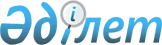 О бюджете Шемонаихинского района на 2017-2019 годы
					
			С истёкшим сроком
			
			
		
					Решение Шемонаихинского районного маслихата Восточно-Казахстанской области от 22 декабря 2016 года № 10/2-VI. Зарегистрировано Департаментом юстиции Восточно-Казахстанской области 11 января 2017 года № 4818. Прекращено действие в связи с истечением срока
      Примечание РЦПИ.

      В тексте документа сохранена пунктуация и орфография оригинала.

      В соответствии со статьями 73, 75 Бюджетного кодекса Республики Казахстан от 4 декабря 2008 года, подпунктом 1) пункта 1 статьи 6 Закона Республики Казахстан от 23 января 2001 года "О местном государственном управлении и самоуправлении в Республике Казахстан", решением Восточно- Казахстанского областного маслихата от 9 декабря 2016 года № 8/75-VI "Об областном бюджете на 2017-2019 годы" (зарегистрировано в Реестре государственной регистрации нормативных правовых актов за № 4773) Шемонаихинский районный маслихат РЕШИЛ:
      1 Утвердить районный бюджет на 2017-2019 годы согласно приложениям 1, 2 и 3 соответственно, в том числе на 2017 год в следующих объемах:
      1) доходы – 5 047 225 тысяч тенге, в том числе:
      налоговые поступления – 1 503 226 тысяч тенге;
      неналоговые поступления –9 065 тысяч тенге;
      поступления от продажи основного капитала – 99 369 тысяч тенге;
      поступления трансфертов – 3 435 565 тысяч тенге;
      2) затраты – 5 211 144,1 тысячи тенге; 
      3) чистое бюджетное кредитование – 2 170,6 тысяч тенге, в том числе:
      бюджетные кредиты – 6 807,5 тысяч тенге;
      погашение бюджетных кредитов – 4 636,9 тысяч тенге;
      4) сальдо по операциям с финансовыми активами – 0 тысяч тенге, в том числе:
      приобретение финансовых активов – 0 тысяч тенге;
      поступления от продажи финансовых активов государства – 0 тысяч тенге;
      5) дефицит (профицит) бюджета – - 166 089,7 тысяч тенге;
      6) финансирование дефицита (использование профицита) бюджета – 166 089,7 тысяч тенге, в том числе:
      поступление займов – 6 807 тысяч тенге;
      погашение займов – 4 636,9 тысяч тенге;
      используемые остатки бюджетных средств – 163 919,6 тысяч тенге.
      Сноска. Пункт 1 - в редакции решения Шемонаихинского районного маслихата Восточно-Казахстанской области от 06.12.2017 № 18/2-VI (вводится в действие с 01.01.2017).


      2. Принять к исполнению на 2017 год нормативы распределения доходов в бюджет района по социальному налогу, индивидуальному подоходному налогу в размере 100 процентов, установленные решением Восточно-Казахстанского областного маслихата от 9 декабря 2016 года № 8/75-VI "Об областном бюджете на 2017-2019 годы" (зарегистрировано в Реестре государственной регистрации нормативных правовых актов за № 4773).
      3. Учесть в районном бюджете объем бюджетных субвенции, переданных из областного бюджета в бюджет района на 2017 год в сумме 1 950 529 тысяч тенге, на 2018 год в сумме 2 054 536 тысяч тенге и на 2019 год в сумме 1 985 691 тысяч тенге.

      4. В соответствии с пунктом 9 статьи 139 Трудового кодекса Республики Казахстан от 23 ноября 2015 года специалистам в области социального обеспечения, образования, культуры, спорта и ветеринарии, являющимся гражданскими служащими и работающим в сельской местности, по решению местных представительных органов за счет бюджетных средств установить повышенные на двадцать пять процентов должностные оклады и тарифные ставки по сравнению с окладами и ставками гражданских служащих, занимающихся этими видами деятельности в городских условиях.

      Перечень должностей специалистов в области социального обеспечения, образования, культуры, спорта и ветеринарии, являющихся гражданскими служащими и работающих в сельской местности, определяется местным исполнительным органом по согласованию с местным представительным органом.


      5. Утвердить резерв местного исполнительного органа района на 2017 год в сумме 10 579 тысяч тенге.
      Сноска. Пункт 5 - в редакции решения Шемонаихинского районного маслихата Восточно-Казахстанской области от 06.12.2017 № 18/2-VI (вводится в действие с 01.01.2017).

      6. Утвердить перечень районных бюджетных программ, не подлежащих секвестру в процессе исполнения районного бюджета на 2017 год, согласно приложению 4. 


      7. Предусмотреть в районном бюджете на 2017 год целевые текущие трансферты из областного бюджета на социальную помощь отдельным категориям нуждающихся граждан в сумме 24 800 тысяч тенге.
      Сноска. Пункт 7 - в редакции решения Шемонаихинского районного маслихата Восточно-Казахстанской области от 16.10.2017 № 17/6-VI (вводится в действие с 01.01.2017).


      8. Предусмотреть в районном бюджете на 2017 год целевые текущие трансферты из областного бюджета в сумме 224 630 тысяч тенге.
      Сноска. Пункт 8 - в редакции решения Шемонаихинского районного маслихата Восточно-Казахстанской области от 16.10.2017 № 17/6-VI (вводится в действие с 01.01.2017).


      9. Предусмотреть в районном бюджете на 2017 год целевые трансферты на развитие из областного бюджета в сумме 177 007 тысяч тенге.
      Сноска. Пункт 9 - в редакции решения Шемонаихинского районного маслихата Восточно-Казахстанской области от 16.10.2017 № 17/6-VI (вводится в действие с 01.01.2017).

      10. . Предусмотреть в районном бюджете на 2017 год целевые текущие трансферты из республиканского бюджета в сумме 56 101 тысяч тенге.

      Сноска. Пункт 10 - в редакции решения Шемонаихинского районного маслихата Восточно-Казахстанской области от 16.10.2017 № 17/6-VI (вводится в действие с 01.01.2017).


      11. Предусмотреть в районном бюджете на 2017 год целевые трансферты на развитие из республиканского бюджета в сумме 1 013 550 тысяч тенге.
      Сноска. Пункт 11 - в редакции решения Шемонаихинского районного маслихата Восточно-Казахстанской области от 28.03.2017 № 11/4-VI (вводится в действие с 01.01.2017).

      12. В расходах районного бюджета предусмотреть затраты по программам:


      1) на услуги по обеспечению деятельности акима района в городе, города районного значения, поселка, села, сельского округа в сумме 190 185 тысяч тенге, согласно приложению 5;
      2) на трансферты органам местного самоуправления в сумме 163 240 тысяч тенге, согласно приложению 6;
      3) на капитальные расходы государственного органа в сумме 14 172 тысяч тенге, согласно приложению 7.
      Сноска. Пункт 12 с изменениями, внесенными решениями Шемонаихинского районного маслихата Восточно-Казахстанской области от 07.06.2017 № 13/2-VI; от 25.07.2017 № 15/2-VI; от 16.10.2017 № 17/6-VI; от 06.12.2017 № 18/2-VI (вводится в действие с 01.01.2017).

      13. Признать утратившими силу некоторые решения Шемонаихинского районного маслихата согласно приложению 8.

      14. Настоящее решение вводится в действие с 1 января 2017 года.

 Районный бюджет на 2017 год
      Сноска. Приложение 1 - в редакции решения Шемонаихинского районного маслихата Восточно-Казахстанской области от 06.12.2017 № 18/2-VI (вводится в действие с 01.01.2017). Районный бюджет на 2018 год
      Сноска. Приложение 2 - в редакции решения Шемонаихинского районного маслихата Восточно-Казахстанской области от 07.06.2017 № 13/2-VI (вводится в действие с 01.01.2017). Районный бюджет на 2019 год Перечень районных бюджетных программ, не подлежащих секвестру в процессе исполнения районного бюджета на 2016 год Распределение сумм на услуги по обеспечению деятельности акима района в городе, города районного значения, поселка, села, сельского округа
      Сноска. Приложение 5 - в редакции решения Шемонаихинского районного маслихата Восточно-Казахстанской области от 06.12.2017 № 18/2-VI (вводится в действие с 01.01.2017). Распределение сумм на трансферты органам местного самоуправления
      Сноска. Приложение 6 - в редакции решения Шемонаихинского районного маслихата Восточно-Казахстанской области от 16.10.2017 № 17/6-VI (вводится в действие с 01.01.2017). Распределение сумм на капитальные расходы государственного органа
      Сноска. Приложение 7 - в редакции решения Шемонаихинского районного маслихата Восточно-Казахстанской области от 16.10.2017 № 17/6-VI (вводится в действие с 01.01.2017). Перечень утративших силу некоторых решений Шемонаихинского районного маслихата
      1. Решение Шемонаихинского районного маслихата от 23 декабря 2015 года № 35/2-V "О бюджете Шемонахинского района на 2016-2018 годы" (зарегистрировано в Реестре государственной регистрации нормативных правовых актов за № 4339, опубликовано в газете "ЛЗ Сегодня" от 27 января 2016 года № 4);

      2. Решение Шемонаихинского районного маслихата от 12 апреля 2016 года № 2/2-VI "О внесении изменений и дополнений в решение Шемонаихинского районного маслихата от 23 декабря 2015 года № 35/2-V "О бюджете Шемонахинского района на 2016-2018 годы" (зарегистрировано в Реестре государственной регистрации нормативных правовых актов за № 4523, опубликовано в газете "Мой город Шемонаиха" от 12 мая 2016 года № 19); 

      3. Решение Шемонаихинского районного маслихата от 10 июня 2016 года № 3/2-VI "О внесении изменений в решение Шемонаихинского районного маслихата от 23 декабря 2015 года № 35/2-V "О бюджете Шемонахинского района на 2016-2018 годы" (зарегистрировано в Реестре государственной регистрации нормативных правовых актов за № 4572, опубликовано в газете "Мой город Шемонаиха" от 30 июня 2016 года № 26);

      4. Решение Шемонаихинского районного маслихата от 4 августа 2016 года № 5/2-VI "О внесении изменений и дополнений в решение Шемонаихинского районного маслихата от 23 декабря 2015 года № 35/2-V "О бюджете Шемонахинского района на 2016-2018 годы" (зарегистрировано в Реестре государственной регистрации нормативных правовых актов за № 4642, опубликовано в газете "Мой город Шемонаиха" от 18 августа 2016 года № 33); 

      5. Решение Шемонаихинского районного маслихата от 21 сентября 2016 года № 6/2-VI "О внесении изменений в решение Шемонаихинского районного маслихата от 23 декабря 2015 года № 35/2-V "О бюджете Шемонахинского района на 2016-2018 годы" (зарегистрировано в Реестре государственной регистрации нормативных правовых актов за № 4685, опубликовано в газете "Мой город Шемонаиха" от 13 октября 2016 года № 41);

      6. Решение Шемонаихинского районного маслихата от 19 октября 2016 года № 8/5-VI "О внесении изменений в решение Шемонаихинского районного маслихата от 23 декабря 2015 года № 35/2-V "О бюджете Шемонахинского района на 2016-2018 годы" (зарегистрировано в Реестре государственной регистрации нормативных правовых актов за № 4706, опубликовано в газете "Мой город Шемонаиха" от 10 ноября 2016 года № 45);

      7. Решение Шемонаихинского районного маслихата от 25 ноября 2016 года № 9/6-VI "О внесении изменений и дополнений в решение Шемонаихинского районного маслихата от 23 декабря 2015 года № 35/2-V "О бюджете Шемонахинского района на 2016-2018 годы" (зарегистрировано в Реестре государственной регистрации нормативных правовых актов за № 4758, опубликовано в газете "Мой город Шемонаиха" от 15 декабря 2016 года № 50).
					© 2012. РГП на ПХВ «Институт законодательства и правовой информации Республики Казахстан» Министерства юстиции Республики Казахстан
				
      Председатель сессии

Е. Григорьева

      Секретарь Шемонаихинского

      районного маслихата

А. Боровикова
Приложение 1 
к решению Шемонаихинского 
районного маслихата 
от 22 декабря 2016 года 
№ 10/2-VI
Категория
Категория
Категория
Категория
Сумма (тысяч тенге)

Класс
Класс
Класс
Подкласс
Подкласс
Наименование доходов
1.ДОХОДЫ 
5047225

1
Налоговые поступления
1503226
1
Подоходный налог 
631355
2
Индивидуальный подоходный налог 
631355
3
Социальный налог
367494
1
Социальный налог
367494
4
Налоги на собственность 
348904
1
Налоги на имущество
213438
3
Земельный налог
26502
4
Налог на транспортные средства
106424
5
Единый земельный налог
2540
5
Внутренние налоги на товары, работы и услуги
144096
2
Акцизы
3807
3
Поступления за использование природных и других ресурсов
94982
4
Сборы за ведение предпринимательской и профессиональной деятельности
45185
5
Налог на игорный бизнес
122
8
Обязательные платежи, взимаемые за совершение юридически значимых действий и (или) выдачу документов уполномоченными на то государственными органами или должностными лицами
11377
1
Государственная пошлина
11377
2
Неналоговые поступления
9065
1
Доходы от государственной собственности
3845
5
Доходы от аренды имущества, находящегося в государственной собственности
3818
7
Вознаграждения по кредитам, выданным из государственного бюджета
27
4
Штрафы, пени, санкции, взыскания, налагаемые государственными учреждениями, финансируемыми из государственного бюджета, а также содержащимися и финансируемыми из бюджета (сметы расходов) Национального Банка Республики Казахстан
102
1
Штрафы, пени, санкции, взыскания, налагаемые государственными учреждениями, финансируемыми из государственного бюджета, а также содержащимися и финансируемыми из бюджета (сметы расходов) Национального Банка Республики Казахстан, за исключением поступлений от организаций нефтяного сектора
102
6
Прочие неналоговые поступления
5118
1
Прочие неналоговые поступления
5118
3
Поступления от продажи основного капитала 
99369
1
Продажа государственного имущества, закрепленного за государственными учреждениями
2945
1
Продажа государственного имущества, закрепленного за государственными учреждениями
2945
3
Продажа земли и нематериальных активов
96424
1
Продажа земли
91324
2
Продажа нематериальных активов
5100
 4
Поступления трансфертов
3435565
2
Трансферты из вышестоящих органов государственного управления
3435565
2
Трансферты из областного бюджета
3435565
Функциональная группа 
Функциональная группа 
Функциональная группа 
Функциональная группа 
Функциональная группа 
Сумма (тысяч тенге)

Функциональная подгруппа
Функциональная подгруппа
Функциональная подгруппа
Функциональная подгруппа
Администратор бюджетных программ
Администратор бюджетных программ
Администратор бюджетных программ
Программа
Программа
 Наименование
II. ЗАТРАТЫ
5211144,1

01
Государственные услуги общего характера
426226,4
1
Представительные, исполнительные и другие органы, выполняющие общие функции государственного управления
346190
112
Аппарат маслихата района (города областного значения)
18949
001
Услуги по обеспечению деятельности маслихата района (города областного значения)
18860
003
Капитальные расходы государственного органа
89
122
Аппарат акима района (города областного значения)
122884
001
Услуги по обеспечению деятельности акима района (города областного значения)
104598
003
Капитальные расходы государственного органа 
18286
123
Аппарат акима района в городе, города районного значения, поселка, села, сельского округа
204357
001
Услуги по обеспечению деятельности акима района в городе, города районного значения, поселка, села, сельского округа
190185
022
Капитальные расходы государственного органа
14172
2
Финансовая деятельность
21360
452
Отдел финансов района (города областного значения) 
21360
001
Услуги по реализации государственной политики в области исполнения бюджета и управления коммунальной собственностью района (города областного значения)
20013
010
Приватизация, управление коммунальным имуществом, постприватизационная деятельность и регулирование споров, связанных с этим
734
018
Капитальные расходы государственного органа
613
5
Планирование и статистическая деятельность 
18173,4
453
Отдел экономики и бюджетного планирования района (города областного значения)
18173,4
001
Услуги по реализации государственной политики в области формирования и развития экономической политики, системы государственного планирования 
17719,4
004
Капитальные расходы государственного органа
454
9
Прочие государственные услуги общего характера
40503
454
Отдел предпринимательства и сельского хозяйства района (города областного значения)
22153
001
Услуги по реализации государственной политики на местном уровне в области развития предпринимательства и сельского хозяйства
21865
007
Капитальные расходы государственного органа
288
458
Отдел жилищно-коммунального хозяйства, пассажирского транспорта и автомобильных дорог района ( города областного значения)
18350
001
Услуги по реализации государственной политики на местном уровне в области жилищно-коммунального хозяйства, пассажирского транспорта и автомобильных дорог
17948
013
Капитальные расходы государственного органа
402
02
Оборона
27536
1
Военные нужды
6117
122
Аппарат акима района (города областного значения)
6117
005
Мероприятия в рамках исполнения всеобщей воинской обязанности
6117
2
Организация работы по чрезвычайным ситуациям
21419
122
Аппарат акима района (города областного значения)
21419
006
Предупреждение и ликвидация чрезвычайных ситуаций масштаба района (города областного значения) 
21419
03
Общественный порядок, безопасность, правовая, судебная, уголовно- исполнительная деятельность
1917
9
Прочие услуги в области общественного порядка и безопасности
1917
458
Отдел жилищно- коммунального хозяйства, пассажирского транспорта и автомобильных дорог района (города областного значения)
1917
021
Обеспечение безопасности дорожного движения в населенных пунктах
1917
04
Образование
2536037
1
Дошкольное воспитание и обучение
305132
464
Отдел образования района (города областного значения)
305132
009
Обеспечение деятельности организаций дошкольного воспитания и обучения
154356
040
Реализация государственного образовательного заказа в дошкольных организациях образования
150776
2
Начальное, основное среднее и общее среднее образование
2054358
457
Отдел культуры, развития языков, физической культуры и спорта района (города областного значения)
4370
017
Дополнительное образование для детей и юношества по спорту
4370
464
Отдел образования района (города областного значения)
2024673
003
Общеобразовательное обучение 
1933976
006
Дополнительное образование для детей 
90825
465
Отдел физической культуры и спорта района (города областного значения)
25187
017
Дополнительное образование для детей и юношества по спорту
25187
9
Прочие услуги в области образования
176547
464
Отдел образования района (города областного значения)
176547
001
Услуги по реализации государственной политики на местном уровне в области образования 
14589
005
Приобретение и доставка учебников, учебно-методических комплексов для государственных учреждений образования района (города областного значения)
62526
007
Проведение школьных олимпиад, внешкольных мероприятий и конкурсов районного (городского) масштаба
1488
012
Капитальные расходы государственного органа
2537
015
Ежемесячная выплата денежных средств опекунам (попечителям) на содержание ребенка- сироты (детей-сирот), и ребенка (детей), оставшегося без попечения родителей 
30773
067
Капитальные расходы подведомственных государственных учреждении и организации
64634
06
Социальная помощь и социальное обеспечение
329647
1
Социальное обеспечение
15905
451
Отдел занятости и социальных программ района (города областного значения)
15905
005
Государственная адресная социальная помощь
2859
016
Государственные пособия на детей до 18 лет
1443
025
Внедрение обусловленной денежной помощи по проекту Өрлеу
11603
2
Социальная помощь
256694
451
Отдел занятости и социальных программ района (города областного значения)
256694
002
Программа занятости
104943
004
Оказание социальной помощи на приобретение топлива специалистам здравоохранения, образования, социального обеспечения, культуры, спорта и ветеринарии в сельской местности в соответствии с законодательством Республики Казахстан
8610
006
Оказание жилищной помощи
9630
007
Социальная помощь отдельным категориям нуждающихся граждан по решениям местных представительных органов
40122
010
Материальное обеспечение детей- инвалидов, воспитывающихся и обучающихся на дому
1262
014
Оказание социальной помощи нуждающимся гражданам на дому
54133
015
Территориальные центры социального обслуживания пенсионеров и инвалидов
5976
017
Обеспечение нуждающихся инвалидов обязательными гигиеническими средствами и предоставление услуг специалистами жестового языка, индивидуальными помощниками в соответствии с индивидуальной программой реабилитации инвалида
9729
023
Обеспечение деятельности центров занятости населения 
22289
9
Прочие услуги в области социальной помощи и социального обеспечения
57048
451
Отдел занятости и социальных программ района (города областного значения)
57048
001
Услуги по реализации государственной политики на местном уровне в области обеспечения занятости и реализации социальных программ для населения
32119
011
Оплата услуг по зачислению, выплате и доставке пособий и других социальных выплат
1200
021
Капитальные расходы государственного органа
201
050
Реализация Плана мероприятий по обеспечению прав и улучшению качества жизни инвалидов в Республике Казахстан на 2012-2018 годы
9697
067
Капитальные расходы подведомственных государственных учреждении и организации
13831
 07
Жилищно-коммунальное хозяйство
1198205
1
Жилищное хозяйство
520589
472
Отдел строительства, архитектуры и градостроительства района (города областного значения)
520589
004
Проектирование, развитие и (или) обустройство инженерно-коммуникационной инфраструктуры
124000
072
Строительство служебного жилища, развитие инженерно-коммуникационной инфраструктуры и строительство, достройка общежитий для молодежи в рамках Программы развития продуктивной занятости и массового предпринимательства
396589
2
Коммунальное хозяйство
677087
472
Отдел строительства, архитектуры и градостроительства района (города областного значения)
677087
058
Развитие системы водоснабжения и водоотведения в сельских населенных пунктах
677087
3
Благоустройство населенных пунктов
529
458
Отдел жилищно- коммунального хозяйства, пассажирского транспорта и автомобильных дорог района (города областного значения)
529
016
Обеспечение санитарии населенных пунктов
529
08
Культура, спорт, туризм и информационное пространство
272156
1
Деятельность в области культуры
112703
455
Отдел культуры и развития языков района (города областного значения
91944
003
Поддержка культурно-досуговой работы
91944
457
Отдел культуры, развития языков, физической культуры и спорта района (города областного значения)
20759
003
Поддержка культурно-досуговой работы
20759
2
Спорт
45836
457
Отдел культуры, развития языков, физической культуры и спорта района (города областного значения)
6197
008
Развитие массового спорта и национальных видов спорта
5523
010
Подготовка и участие членов сборных команд района (города областного значения) по различным видам спорта на областных спортивных соревнованиях
674
465
Отдел физической культуры и спорта района (города областного значения)
39639
001
Услуги по реализации государственной политики на местном уровне в сфере физической культуры и спорта
7670
004
Капитальные расходы государственного органа
207
005
Развитие массового спорта и национальных видов спорта
25784
006
Проведение спортивных соревнований на районном (города областного значения) уровне
578
007
Подготовка и участие членов сборных команд района (города областного значения) по различным видам спорта на областных спортивных соревнованиях
5264
032
Капитальные расходы подведомственных государственных учреждений и организаций
136
3
Информационное пространство
55517
455
Отдел культуры и развития языков района (города областного значения
38708
006
Функционирование районных (городских) библиотек
32775
007
Развитие государственного языка и других языков народа Казахстана
5933
456
Отдел внутренней политики района (города областного значения)
10135
002
Услуги по проведению государственной информационной политики 
10135
457
Отдел культуры, развития языков, физической культуры и спорта района (города областного значения)
6674
006
Функционирование районных (городских) библиотек
5752
007
Развитие государственного языка и других языков народа Казахстана
922
9
Прочие услуги по организации культуры, спорта, туризма и информационного пространства
58100
455
Отдел культуры и развития языков района (города областного значения
17498
001
Услуги по реализации государственной политики на местном уровне в области развития языков и культуры
14707
010
Капитальные расходы государственного органа
445
032
Капитальные расходы подведомственных государственных учреждений и организаций
2346
456
Отдел внутренней политики района (города областного значения)
37243
001
Услуги по реализации государственной политики на местном уровне в области информации, укрепления государственности и формирования социального оптимизма граждан
22096
003
Реализация мероприятий в сфере молодежной политики
13624
006
Капитальные расходы государственного органа
384
032
Капитальные расходы подведомственных государственных учреждений и организаций
1139
457
Отдел культуры, развития языков, физической культуры и спорта района (города областного значения)
3359
001
Услуги по реализации государственной политики на местном уровне в области культуры, развития языков, физической культуры и спорта
3359
10
Сельское, водное, лесное, рыбное хозяйство, особо охраняемые природные территории, охрана окружающей среды и животного мира, земельные отношения
56714
1
Сельское хозяйство
42158
473
Отдел ветеринарии района (города областного значения)
42158
001
Услуги по реализации государственной политики на местном уровне в сфере ветеринарии
13289
003
Капитальные расходы государственного органа
2489
007 
Организация отлова и уничтожения бродячих собак и кошек
1091
009
Проведение ветеринарных мероприятий по энзоотическим болезням животных
232
010
Проведение мероприятий по идентификации сельскохозяйственных животных
1180
011
Проведение противоэпизоотических мероприятий
23877
6
Земельные отношения
12494
463
Отдел земельных отношений района (города областного значения) 
12494
001
Услуги по реализации государственной политики в области регулирования земельных отношений на территории района (города областного значения) 
11151
006
Землеустройство, проводимое при установлении границ районов, городов областного значения, районного значения, сельских округов, поселков, сел
887
007
Капитальные расходы государственного органа
456
9
Прочие услуги в области сельского, водного, лесного, рыбного хозяйства, охраны окружающей среды и земельных отношений
2062
453
Отдел экономики и бюджетного планирования района (города областного значения)
2062
099
Реализация мер по оказанию социальной поддержки специалистов
2062
11
Промышленность, архитектурная, градостроительная и строительная деятельность
21751
2
Архитектурная, градостроительная и строительная деятельность
21751
472
Отдел строительства, архитектуры и градостроительства района (города областного значения)
21751
001
Услуги по реализации государственной политики в области строительства, архитектуры и градостроительства на местном уровне
13708
013
Разработка схем градостроительного развития территории района, генеральных планов городов районного (областного) значения, поселков и иных сельских населенных пунктов
7954
015
Капитальные расходы государственного органа
89
12
Транспорт и коммуникации
32154
1
Автомобильный транспорт
32154
458
Отдел жилищно- коммунального хозяйства, пассажирского транспорта и автомобильных дорог района (города областного значения)
32154
023
Обеспечение функционирования автомобильных дорог
32154
13
Прочие
10579
9
Прочие
10579
452
Отдел финансов района (города областного значения)
10579
012
Резерв местного исполнительного органа района (города областного значения) 
10579
14
Обслуживание долга
28,6
1
Обслуживание долга
28,6
452
Отдел финансов района (города областного значения)
28,6
013
Обслуживание долга местных исполнительных органов по выплате вознаграждений и иных платежей по займам из областного бюджета 
28,6
15
Трансферты
298193,1
1
Трансферты
298193,1
452
Отдел финансов района (города областного значения)
298193,1
006
Возврат неиспользованных (недоиспользовнных) целевых трансфертов
106591,9
024
Целевые текущие трансферты из нижестоящего бюджета на компенсацию потерь вышестоящего бюджета в связи с изменением законодательства
11223
051
Трансферты органам местного самоуправления
163240
054
Возврат сумм неиспользованных (недоиспользованных) целевых трансфертов, выделенных из республиканского бюджета за счет целевого трансферта из Национального фонда Республики Казахстан
17138,2
III .Чистое бюджетное кредитование
2170,6
Бюджетные кредиты
6807,5
10
Сельское, водное, лесное, рыбное хозяйство, особо охраняемые природные территории, охрана окружающей среды и животного мира, земельные отношения
6807,5
9
Прочие услуги в области сельского, водного, лесного, рыбного хозяйства, охраны окружающей среды и земельных отношений
6807,5
453
Отдел экономики и бюджетного планирования района (города областного значения)
6807,5
006
Бюджетные кредиты для реализации мер социальной поддержки специалистов 
6807,5
5
Погашение бюджетных кредитов
4636,9
01
Погашение бюджетных кредитов
4636,9
1
Погашение бюджетных кредитов, выданных из государственного бюджета
2496
2
Возврат неиспользованных бюджетных кредитов, выданных из местного бюджета
2140,9
IV .Сальдо по операциям с финансовыми активами
0
Приобретение финансовых активов
0
Поступления от продажи финансовых активов государства
0
V. Дефицит (профицит) бюджета
-166089,7
VI. Финансирование дефицита (использование профицита) бюджета
166089,7
7
Поступления займов
6807
01
Внутренние государственные займы
6807
2
Договоры займа
6807
16
Погашение займов
4636,9
1
Погашение займов
4636,9
452
Отдел финансов района (города областного значения)
4636,9
008
Погашение долга местного исполнительного органа перед вышестоящим бюджетом
2496
021
Возврат неиспользованных бюджетных кредитов, выданных из местного бюджета 
2140,9
8
Используемые остатки бюджетных средств
163919,6
001
Остатки бюджетных средств
163919,6
1
Свободные остатки бюджетных средств
163919,6Приложение 2 
к решению Шемонаихинского 
районного маслихата 
от 22 декабря 2016 года 
№ 10/2-VI
Категория
Категория
Категория
Категория
Сумма (тысяч тенге)
Класс
Класс
Класс
Сумма (тысяч тенге)
Подкласс
Подкласс
Сумма (тысяч тенге)
Наименование доходов
Сумма (тысяч тенге)
1.ДОХОДЫ 
3629124
1
Налоговые поступления
1485340
1
Подоходный налог 
625630
2
Индивидуальный подоходный налог 
625630
3
Социальный налог
364425
1
Социальный налог
364425
4
Налоги на собственность 
345692
1
Налоги на имущество
193944
3
Земельный налог
33240
4
Налог на транспортные средства
109120
5
Единый земельный налог
9388
5
Внутренние налоги на товары, работы и услуги
137069
2
Акцизы
5023
3
Поступления за использование природных и других ресурсов
84368
4
Сборы за ведение предпринимательской и профессиональной деятельности
47533
5
Налог на игорный бизнес
145
8
Обязательные платежи, взимаемые за совершение юридически значимых действий и (или) выдачу документов уполномоченными на то государственными органами или должностными лицами
12524
1
Государственная пошлина
12524
2
Неналоговые поступления
7800
1
Доходы от государственной собственности
3810
5
Доходы от аренды имущества, находящегося в государственной собственности
3810
4
Штрафы, пени, санкции, взыскания, налагаемые государственными учреждениями, финансируемыми из государственного бюджета, а также содержащимися и финансируемыми из бюджета (сметы расходов) Национального Банка Республики Казахстан
352
1
Штрафы, пени, санкции, взыскания, налагаемые государственными учреждениями, финансируемыми из государственного бюджета, а также содержащимися и финансируемыми из бюджета (сметы расходов) Национального Банка Республики Казахстан, за исключением поступлений от организаций нефтяного сектора
352
6
Прочие неналоговые поступления
3638
1
Прочие неналоговые поступления
3638
3
Поступления от продажи основного капитала 
81448
1
Продажа государственного имущества, закрепленного за государственными учреждениями
2100
1
Продажа государственного имущества, закрепленного за государственными учреждениями
2100
3
Продажа земли и нематериальных активов
79348
1
Продажа земли
74248
2
Продажа нематериальных активов
5100
 4
Поступления трансфертов
2054536
2
Трансферты из вышестоящих органов государственного управления
2054536
2
Трансферты из областного бюджета
2054536
Функциональная группа

 
Функциональная группа

 
Функциональная группа

 
Функциональная группа

 
Функциональная группа

 
Сумма (тысяч тенге)
Функциональная подгруппа
Функциональная подгруппа
Функциональная подгруппа
Функциональная подгруппа
Сумма (тысяч тенге)
Администратор бюджетных программ
Администратор бюджетных программ
Администратор бюджетных программ
Сумма (тысяч тенге)
Программа
Программа
Сумма (тысяч тенге)
Наименование
Сумма (тысяч тенге)
II. ЗАТРАТЫ
3629124
01
Государственные услуги общего характера
397459
1
Представительные, исполнительные и другие органы, выполняющие общие функции государственного управления
318661
112
Аппарат маслихата района (города областного значения)
17910
001
Услуги по обеспечению деятельности маслихата района (города областного значения)
17910
122
Аппарат акима района (города областного значения)
78578
001
Услуги по обеспечению деятельности акима района (города областного значения)
78578
123
Аппарат акима района в городе, города районного значения, поселка, села, сельского округа
222173
001
Услуги по обеспечению деятельности акима района в городе, города районного значения, поселка, села, сельского округа
222173
2
Финансовая деятельность
23637
452
Отдел финансов района (города областного значения) 
23637
001
Услуги по реализации государственной политики в области исполнения бюджета и управления коммунальной собственностью района (города областного значения)
20513
003
Проведение оценки имущества в целях налогообложения
1000
010
Приватизация, управление коммунальным имуществом, постприватизационная деятельность и регулирование споров, связанных с этим
2124
5
Планирование и статистическая деятельность 
17547
453
Отдел экономики и бюджетного планирования района (города областного значения)
17547
001
Услуги по реализации государственной политики в области формирования и развития экономической политики, системы государственного планирования 
17547
9
Прочие государственные услуги общего характера
37614
454
Отдел предпринимательства и сельского хозяйства района (города областного значения)
21560
001
Услуги по реализации государственной политики на местном уровне в области развития предпринимательства и сельского хозяйства
21560
458
Отдел жилищно-коммунального хозяйства, пассажирского транспорта и автомобильных дорог района (города областного значения)
16054
001
Услуги по реализации государственной политики на местном уровне в области жилищно-коммунального хозяйства, пассажирского транспорта и автомобильных дорог
16054
02
Оборона
14069
1
Военные нужды
6077
122
Аппарат акима района (города областного значения)
6077
005
Мероприятия в рамках исполнения всеобщей воинской обязанности
6077
2
Организация работы по чрезвычайным ситуациям
7992
122
Аппарат акима района (города областного значения)
7992
006
Предупреждение и ликвидация чрезвычайных ситуаций масштаба района (города областного значения) 
7992
03
Общественный порядок, безопасность, правовая, судебная, уголовно- исполнительная деятельность
2609
9
Прочие услуги в области общественного порядка и безопасности
2609
458
Отдел жилищно- коммунального хозяйства, пассажирского транспорта и автомобильных дорог района (города областного значения)
2609
021
Обеспечение безопасности дорожного движения в населенных пунктах
2609
04
Образование
2336707
1
Дошкольное воспитание и обучение
198933
464
Отдел образования района (города областного значения)
198933
009
Обеспечение деятельности организаций дошкольного воспитания и обучения
47454
040
Реализация государственного образовательного заказа в дошкольных организациях образования
151479
2
Начальное, основное среднее и общее среднее образование
2062124
457
Отдел культуры, развития языков, физической культуры и спорта района (города областного значения)
30593
017
Дополнительное образование для детей и юношества по спорту
30593
464
Отдел образования района (города областного значения)
2031531
003
Общеобразовательное обучение 
1998830
006
Дополнительное образование для детей 
32701
9
Прочие услуги в области образования
75650
464
Отдел образования района (города областного значения)
75650
001
Услуги по реализации государственной политики на местном уровне в области образования 
14546
005
Приобретение и доставка учебников, учебно-методических комплексов для государственных учреждений образования района (города областного значения)
14443
007
Проведение школьных олимпиад, внешкольных мероприятий и конкурсов районного (городского) масштаба
1488
015
Ежемесячная выплата денежных средств опекунам (попечителям) на содержание ребенка- сироты (детей-сирот), и ребенка (детей), оставшегося без попечения родителей 
32773
067
Капитальные расходы подведомственных государственных учреждении и организации
12400
06
Социальная помощь и социальное обеспечение
 194115
1
Социальное обеспечение
 6024
451
Отдел занятости и социальных программ района (города областного значения)
6024
005
Государственная адресная социальная помощь
2868
016
Государственные пособия на детей до 18 лет
1445
025
Внедрение обусловленной денежной помощи по проекту Өрлеу
1711
2
Социальная помощь
154997
451
Отдел занятости и социальных программ района (города областного значения)
154997
002
Программа занятости
21925
004
Оказание социальной помощи на приобретение топлива специалистам 

здравоохранения, образования, социального обеспечения, культуры, спорта и ветеринарии в сельской местности в соответствии с законодательством Республики Казахстан
8323
006
Оказание жилищной помощи
9630
007
Социальная помощь отдельным категориям нуждающихся граждан по решениям местных представительных органов
17398
014
Оказание социальной помощи нуждающимся гражданам на дому
 60585
015
Территориальные центры социального обслуживания пенсионеров и инвалидов
 8979
017
Обеспечение нуждающихся инвалидов обязательными гигиеническими средствами и предоставление услуг специалистами жестового языка, индивидуальными помощниками в соответствии с индивидуальной программой реабилитации инвалида
6830
023
Обеспечение деятельности центров занятости населения 
21327
9
Прочие услуги в области социальной помощи и социального обеспечения
33094
451
Отдел занятости и социальных программ района (города областного значения)
33094
001
Услуги по реализации государственной политики на местном уровне в области обеспечения занятости и реализации социальных программ для населения
31894
011
Оплата услуг по зачислению, выплате и доставке пособий и других социальных выплат
1200
 07
Жилищно-коммунальное хозяйство
160270
1
Жилищное хозяйство
160270
472
Отдел строительства, архитектуры и градостроительства района (города областного значения)
160270
004
Проектирование, развитие и (или) обустройство инженерно-коммуникационной инфраструктуры
160270
08
Культура, спорт, туризм и информационное пространство
265421
1
Деятельность в области культуры
117200
457
Отдел культуры, развития языков, физической культуры и спорта района (города областного значения)
117200
003
Поддержка культурно-досуговой работы
117200
2
Спорт
33407
457
Отдел культуры, развития языков, физической культуры и спорта района (города областного значения)
33407
008
Развитие массового спорта и национальных видов спорта
29191
009
Проведение спортивных соревнований на районном (города областного значения) уровне
578
010
Подготовка и участие членов сборных команд района (города областного значения) по различным видам спорта на областных спортивных соревнованиях
3638
3
Информационное пространство
60426
456
Отдел внутренней политики района (города областного значения)
12592
002
Услуги по проведению государственной информационной политики 
12592
457
Отдел культуры, развития языков, физической культуры и спорта района (города областного значения)
47834
006
Функционирование районных (городских) библиотек
39642
007
Развитие государственного языка и других языков народа Казахстана
8192
9
Прочие услуги по организации культуры, спорта, туризма и информационного пространства
54388
456
Отдел внутренней политики района (города областного значения)
32596
001
Услуги по реализации государственной политики на местном уровне в области информации, укрепления государственности и формирования социального оптимизма граждан
20428
003
Реализация мероприятий в сфере молодежной политики
12168
457
Отдел культуры, развития языков, физической культуры и спорта района (города областного значения)
21792
001
Услуги по реализации государственной политики на местном уровне в области культуры, развития языков, физической культуры и спорта
21792
10
Сельское, водное, лесное, рыбное хозяйство, особо охраняемые природные территории, охрана окружающей среды и животного мира, земельные отношения
57115
1
Сельское хозяйство
41143
473
Отдел ветеринарии района (города областного значения)
41143
001
Услуги по реализации государственной политики на местном уровне в сфере ветеринарии
14761
007 
Организация отлова и уничтожения бродячих собак и кошек
1091
010
Проведение мероприятий по идентификации сельскохозяйственных животных
1180
011
Проведение противоэпизоотических мероприятий
24111
6
Земельные отношения
12056
463
Отдел земельных отношений района (города областного значения) 
12056
001
Услуги по реализации государственной политики в области регулирования земельных отношений на территории района (города областного значения) 
12056
9
Прочие услуги в области сельского, водного, лесного, рыбного хозяйства, охраны окружающей среды и земельных отношений
3916
453
Отдел экономики и бюджетного 

планирования района (города областного значения)
3916
099
Реализация мер по оказанию социальной поддержки специалистов
3916
11
Промышленность, архитектурная, градостроительная и строительная деятельность
14402
2
Архитектурная, градостроительная и строительная деятельность
14402
472
Отдел строительства, архитектуры и градостроительства района (города областного значения)
14402
001
Услуги по реализации государственной политики в области строительства, архитектуры и градостроительства на местном уровне
14402
12
Транспорт и коммуникации
30000
1
Автомобильный транспорт
30000
458
Отдел жилищно- коммунального хозяйства, пассажирского транспорта и автомобильных дорог района (города областного значения)
30000
023
Обеспечение функционирования автомобильных дорог
30000
13
Прочие
6957
9
Прочие
6957
452
Отдел финансов района (города областного значения)
6957
012
Резерв местного исполнительного органа района (города областного значения) 
6957
15
Трансферты
150000
1
Трансферты
150000
452
Отдел финансов района (города областного значения)
150000
051
Трансферты органам местного самоуправления
150000Приложение 3 
к решению Шемонаихинского 
районного маслихата 
от 22 декабря 2016 года 
№ 10/2-VI
Категория
Категория
Категория
Категория
Сумма (тысяч тенге)

Класс
Класс
Класс
Подкласс
Подкласс
Наименование доходов

1.ДОХОДЫ 
3590216

1
Налоговые поступления
1515120
1
Подоходный налог 
645992
2
Индивидуальный подоходный налог 
645992
3
Социальный налог
368989
1
Социальный налог
368989
4
Налоги на собственность 
346349
1
Налоги на имущество
193944
3
Земельный налог
33240
4
Налог на транспортные средства
109120
5
Единый земельный налог
10045
5
Внутренние налоги на товары, работы и услуги
140749
2
Акцизы
5374
3
Поступления за использование природных и других ресурсов
84368
4
Сборы за ведение предпринимательской и профессиональной деятельности
50851
5
Налог на игорный бизнес
156
8
Обязательные платежи, взимаемые за совершение юридически значимых действий и (или) выдачу документов уполномоченными на то государственными органами или должностными лицами
13041
1
Государственная пошлина
13041
2
Неналоговые поступления
7957
1
Доходы от государственной собственности
3810
5
Доходы от аренды имущества, находящегося в государственной собственности
3810
4
Штрафы, пени, санкции, взыскания, налагаемые государственными учреждениями, финансируемыми из государственного бюджета, а также содержащимися и финансируемыми из бюджета (сметы расходов) Национального Банка Республики Казахстан
509
1
Штрафы, пени, санкции, взыскания, налагаемые государственными учреждениями, финансируемыми из государственного бюджета, а также содержащимися и финансируемыми из бюджета (сметы расходов) Национального Банка Республики Казахстан, за исключением поступлений от организаций нефтяного сектора
509
6
Прочие неналоговые поступления
3638
1
Прочие неналоговые поступления
3638
3
Поступления от продажи основного капитала 
81448
1
Продажа государственного имущества, закрепленного за государственными учреждениями
2100
1
Продажа государственного имущества, закрепленного за государственными учреждениями
2100
3
Продажа земли и нематериальных активов
79348
1
Продажа земли
74248
2
Продажа нематериальных активов
5100
 4
Поступления трансфертов
1985691
2
Трансферты из вышестоящих органов государственного управления
1985691
2
Трансферты из областного бюджета
1985691
Функциональная группа
Функциональная группа
Функциональная группа
Функциональная группа
Функциональная группа
Сумма (тысяч тенге)

Функциональная подгруппа
Функциональная подгруппа
Функциональная подгруппа
Функциональная подгруппа
Администратор бюджетных программ
Администратор бюджетных программ
Администратор бюджетных программ
Программа
Программа
Наименование

II. ЗАТРАТЫ
3590216

01
Государственные услуги общего характера
398429
1
Представительные, исполнительные и другие органы, выполняющие общие функции государственного управления
319592
112
Аппарат маслихата района (города областного значения)
17919
001
Услуги по обеспечению деятельности маслихата района (города областного значения)
17919
122
Аппарат акима района (города областного значения)
79224
001
Услуги по обеспечению деятельности акима района (города областного значения)
79224
123
Аппарат акима района в городе, города районного значения, поселка, села, сельского округа
222449
001
Услуги по обеспечению деятельности акима района в городе, города районного значения, поселка, села, сельского округа
222449
2
Финансовая деятельность
23647
452
Отдел финансов района (города областного значения) 
23647
001
Услуги по реализации государственной политики в области исполнения бюджета и управления коммунальной собственностью района (города областного значения)
20523
003
Проведение оценки имущества в целях налогообложения
1000
010
Приватизация, управление коммунальным имуществом, постприватизационная деятельность и регулирование споров, связанных с этим
2124
5
Планирование и статистическая деятельность 
17557
453
Отдел экономики и бюджетного планирования района (города областного значения)
17557
001
Услуги по реализации государственной политики в области формирования и развития экономической политики, системы государственного планирования 
17557
9
Прочие государственные услуги общего характера
37633
454
Отдел предпринимательства и сельского хозяйства района ( города областного значения)
21568
001
Услуги по реализации государственной политики на местном уровне в области развития предпринимательства и сельского хозяйства
21568
458
Отдел жилищно-коммунального хозяйства, пассажирского транспорта и автомобильных дорог района ( города областного значения)
16065
001
Услуги по реализации государственной политики на местном уровне в области жилищно-коммунального хозяйства, пассажирского транспорта и автомобильных дорог
16065
02
Оборона
14069
1
Военные нужды
6077
122
Аппарат акима района (города областного значения)
6077
005
Мероприятия в рамках исполнения всеобщей воинской обязанности
6077
2
Организация работы по чрезвычайным ситуациям
7992
122
Аппарат акима района (города областного значения)
7992
006
Предупреждение и ликвидация чрезвычайных ситуаций масштаба района (города областного значения) 
7992
03
Общественный порядок, безопасность, правовая, судебная, уголовно- исполнительная деятельность
2609
9
Прочие услуги в области общественного порядка и безопасности
2609
458
Отдел жилищно- коммунального хозяйства, пассажирского транспорта и автомобильных дорог района (города областного значения)
2609
021
Обеспечение безопасности дорожного движения в населенных пунктах
2609
04
Образование
2455856
1
Дошкольное воспитание и обучение
280043
464
Отдел образования района (города областного значения)
280043
009
Обеспечение деятельности организаций дошкольного воспитания и обучения
128864
040
Реализация государственного образовательного заказа в дошкольных организациях образования
151179
2
Начальное, основное среднее и общее среднее образование
2088563
457
Отдел культуры, развития языков, физической культуры и спорта района (города областного значения)
30599
017
Дополнительное образование для детей и юношества по спорту
30599
464
Отдел образования района (города областного значения)
2057964
003
Общеобразовательное обучение 
1970141
006
Дополнительное образование для детей 
87823
9
Прочие услуги в области образования
87250
464
Отдел образования района (города областного значения)
87250
001
Услуги по реализации государственной политики на местном уровне в области образования 
14546
005
Приобретение и доставка учебников, учебно-методических комплексов для государственных учреждений образования района (города областного значения)
38443
007
Проведение школьных олимпиад, внешкольных мероприятий и конкурсов районного (городского) масштаба
1488
015
Ежемесячная выплата денежных средств опекунам (попечителям) на содержание ребенка- сироты (детей-сирот), и ребенка (детей), оставшегося без попечения родителей 
32773
06
Социальная помощь и социальное обеспечение
194770
1
Социальное обеспечение
6024
451
Отдел занятости и социальных программ района (города областного значения)
6024
005
Государственная адресная социальная помощь
2868
016
Государственные пособия на детей до 18 лет
1445
025
Внедрение обусловленной денежной помощи по проекту Өрлеу
1711
2
Социальная помощь
155608
451
Отдел занятости и социальных программ района (города областного значения)
155608
002
Программа занятости
21925
004
Оказание социальной помощи на приобретение топлива специалистам здравоохранения, образования, социального обеспечения, культуры, спорта и ветеринарии в сельской местности в соответствии с законодательством Республики Казахстан
8323
006
Оказание жилищной помощи
9630
007
Социальная помощь отдельным категориям нуждающихся граждан по решениям местных представительных органов
17398
014
Оказание социальной помощи нуждающимся гражданам на дому
60621
015
Территориальные центры социального обслуживания пенсионеров и инвалидов
8981
017
Обеспечение нуждающихся инвалидов обязательными гигиеническими средствами и предоставление услуг специалистами жестового языка, индивидуальными помощниками в соответствии с индивидуальной программой реабилитации инвалида
6830
023
Обеспечение деятельности центров занятости населения 
21900
9
Прочие услуги в области социальной помощи и социального обеспечения
33138
451
Отдел занятости и социальных программ района (города областного значения)
33138
001
Услуги по реализации государственной политики на местном уровне в области обеспечения занятости и реализации социальных программ для населения
31938
011
Оплата услуг по зачислению, выплате и доставке пособий и других социальных выплат
1200
08
Культура, спорт, туризм и информационное пространство
265928
1
Деятельность в области культуры
117238
457
Отдел культуры, развития языков, физической культуры и спорта района (города областного значения)
117238
003
Поддержка культурно-досуговой работы
117238
2
Спорт
33415
457
Отдел культуры, развития языков, физической культуры и спорта района (города областного значения)
33415
008
Развитие массового спорта и национальных видов спорта
29199
009
Проведение спортивных соревнований на районном (города областного значения) уровне
578
010
Подготовка и участие членов сборных команд района (города областного значения) по различным видам спорта на областных спортивных соревнованиях
3638
3
Информационное пространство
60443
456
Отдел внутренней политики района (города областного значения)
12592
002
Услуги по проведению государственной информационной политики 
12592
457
Отдел культуры, развития языков, физической культуры и спорта района (города областного значения)
47851
006
Функционирование районных (городских) библиотек
39656
007
Развитие государственного языка и других языков народа Казахстана
8195
9
Прочие услуги по организации культуры, спорта, туризма и информационного пространства
54832
456
Отдел внутренней политики района (города областного значения)
33040
001
Услуги по реализации государственной политики на местном уровне в области информации, укрепления государственности и формирования социального оптимизма граждан
20439
003
Реализация мероприятий в сфере молодежной политики
12601
457
Отдел культуры, развития языков, физической культуры и спорта района (города областного значения)
21792
001
Услуги по реализации государственной политики на местном уровне в области культуры, развития языков, физической культуры и спорта
21792
10
Сельское, водное, лесное, рыбное хозяйство, особо охраняемые природные территории, охрана окружающей среды и животного мира, земельные отношения
57196
1
Сельское хозяйство
41134
473
Отдел ветеринарии района (города областного значения)
41134
001
Услуги по реализации государственной политики на местном уровне в сфере ветеринарии
14752
007 
Организация отлова и уничтожения бродячих собак и кошек
1091
010
Проведение мероприятий по идентификации сельскохозяйственных животных
1180
011
Проведение противоэпизоотических мероприятий
24111
6
Земельные отношения
12067
463
Отдел земельных отношений района (города областного значения) 
12067
001
Услуги по реализации государственной политики в области регулирования земельных отношений на территории района (города областного значения) 
12067
9
Прочие услуги в области сельского, водного, лесного, рыбного хозяйства, охраны окружающей среды и земельных отношений
3995
453
Отдел экономики и бюджетного планирования района (города областного значения)
3995
099
Реализация мер по оказанию социальной поддержки специалистов
3995
11
Промышленность, архитектурная, градостроительная и строительная деятельность
14402
2
Архитектурная, градостроительная и строительная деятельность
14402
472
Отдел строительства, архитектуры и градостроительства района (города областного значения)
14402
001
Услуги по реализации государственной политики в области строительства, архитектуры и градостроительства на местном уровне
14402
12
Транспорт и коммуникации
30000
1
Автомобильный транспорт
30000
458
Отдел жилищно- коммунального хозяйства, пассажирского транспорта и автомобильных дорог района (города областного значения)
30000
023
Обеспечение функционирования автомобильных дорог
30000
13
Прочие
6957
9
Прочие
6957
452
Отдел финансов района (города областного значения)
6957
012
Резерв местного исполнительного органа района (города областного значения) 
6957
15
Трансферты
150000
1
Трансферты
150000
452
Отдел финансов района (города областного значения)
150000
051
Трансферты органам местного самоуправления
150000Приложение 4 
к решению Шемонаихинского 
районного маслихата 
от 22 декабря 2016 года 
№ 10/2-VI
Функциональная группа
Функциональная группа
Функциональная группа
Функциональная группа
Функциональная группа
Функциональная подгруппа
Функциональная подгруппа
Функциональная подгруппа
Функциональная подгруппа
Администратор бюджетных программ
Администратор бюджетных программ
Администратор бюджетных программ
Программа
Программа
Наименование
1
2
3
4
5
04
Образование
2
Начальное, основное среднее и общее среднее образование
464
Отдел образования района (города областного значения)
003
Общеобразовательное обучение Приложение 5 
к решению Шемонаихинского 
районного маслихата 
от 22 декабря 2016 года 
№ 10/2-VI
№ п/п

Наименование

Программа 123 001

(тысяч тенге)

1
ГУ "Аппарат акима города Шемонаиха"
28659
2
ГУ "Аппарат аким п. Первомайский"
19786
3
ГУ "Аппарат акима п. Усть-Таловка"
24130
4
ГУ "Аппарат акима Верх-Убинского сельского округа"
14937
5
ГУ "Аппарат акима Выдрихинского сельского округа"
14046
6
ГУ "Аппарат акима Волчанского сельского округа"
15151
7
ГУ "Аппарат акима Вавилонского сельского округа"
17903
8
ГУ "Аппарат акима Октябрьского сельского округа"
13471
9
ГУ "Аппарат акима Зевакинского сельского округа"
14719
10
ГУ "Аппарат акима Разинского сельского округа"
12652
11
ГУ "Аппарат акима Каменевского сельского округа"
14731
 Итого
190185
Приложение 6 
к решению Шемонаихинского 
районного маслихата 
от 22 декабря 2016 года 
№ 10/2-VI
№ п/п
Наименование

 
программа 452051 
(тысяч тенге)

 
Наименование

 
программа 452051 
(тысяч тенге)

 
1
ГУ "Отдел финансов района" 
163240
в том числе по:
1
ГУ "Аппарат акима города Шемонаиха"
111640
2
ГУ "Аппарат акима п. Первомайский "
11000
3
ГУ "Аппарат акима п.Усть-Таловка"
7000
4
ГУ "Аппарат акима Верх-Убинского сельского округа"
4000
5
ГУ "Аппарат акима Выдрихинского сельского округа"
7000
6
ГУ "Аппарат акима Волчанского сельского округа"
4000
7
ГУ "Аппарат акима Вавилонского сельского округа"
5000
8
ГУ "Аппарат акима Октябрьского сельского округа"
2800
9
ГУ "Аппарат акима Зевакинского сельского округа"
4000
10
ГУ "Аппарат акима Разинского сельского округа"
2800
11
ГУ "Аппарат акима Каменевского сельского округа"
4000Приложение 7 
к решению Шемонаихинского 
районного маслихата 
от 22 декабря 2016 года 
№ 10/2-VI
№ п/п
Наименование
Программа 123 022

(тысяч тенге)
1
ГУ "Аппарат акима города Шемонаиха"
397
2
ГУ "Аппарат аким п. Первомайский"
2867
3
ГУ "Аппарат акима п. Усть-Таловка"
359
4
ГУ "Аппарат акима Верх-Убинского сельского округа"
449
5
ГУ "Аппарат акима Выдрихинского сельского округа"
3042
6
ГУ "Аппарат акима Волчанского сельского округа"
2621
7
ГУ "Аппарат акима Вавилонского сельского округа"
3062
8
ГУ "Аппарат акима Октябрьского сельского округа"
256
9
ГУ "Аппарат акима Зевакинского сельского округа"
408
10
ГУ "Аппарат акима Разинского сельского округа"
157
11
ГУ "Аппарат акима Каменевского сельского округа"
554
 Итого
14172
Приложение 8 
к решению Шемонаихинского 
районного маслихата 
от 22 декабря 2016 года 
№ 10/2-VI 